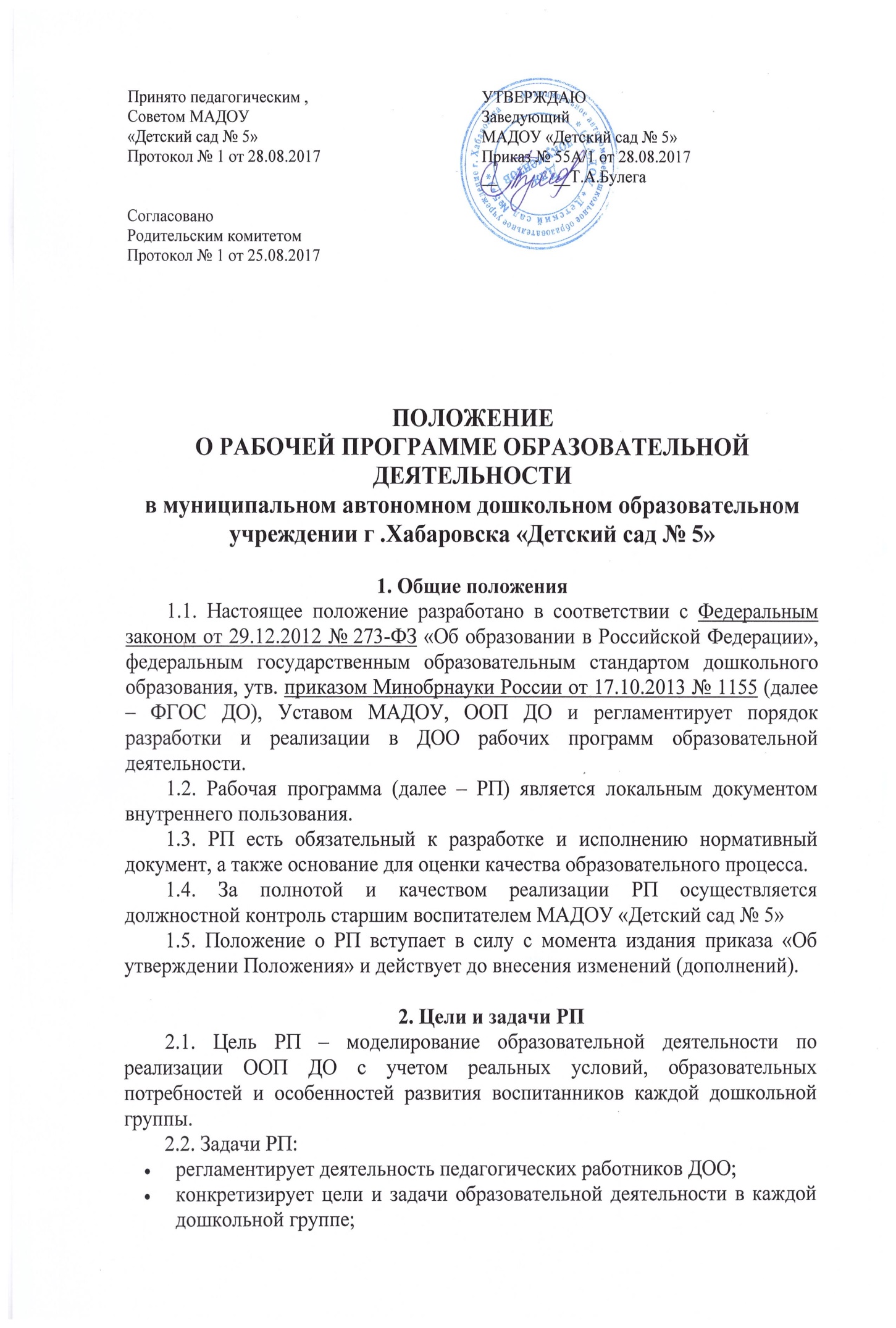 определяет планируемые результаты освоения детьми рабочей программы в каждой дошкольной группе;определяет объем и содержание образовательного материала, который предлагается воспитанникам каждой дошкольной группы для освоения;способствует совершенствованию вариативных форм, способов, методов и средств реализации ООП ДО, которые специфичны для конкретного возраста и (или) контингента детей каждой дошкольной группы;определяет организационные аспекты образовательного процесса каждой дошкольной группы.З. Порядок разработки РП3.1. Разработка и утверждение РП относится к компетенции ДОО и реализуется ею самостоятельно.3.2. РП составляется на основе ООП ДО для каждой конкретной укомплектованной дошкольной группы на каждый учебный год.3.3. РП разрабатывают воспитатели, работающие в паре в одной дошкольной группе совместно с другими педагогами, работающими с детьми данной дошкольной группы.4. Структура РП4.1. Структура РП в соответствии с требованиями ФГОС ДО включает следующие разделы:целевой раздел;содержательный раздел;организационный раздел.4.2. Титульный лист РП должен содержать:полное название ДОО;грифы «Утверждаю: руководитель (указываются дата, подпись)», «Рассмотрено и принято: на заседании педагогического совета (указываются дата, номер протокола);название РП с указанием конкретной группы, ее направленности, режима освоения и года реализации;перечисление разработчиков РП с указанием фамилий и инициалов педагогов, их должностей;город, год разработки.4.3. Содержание РП располагается на втором листе с указанием страниц.4.4. Целевой раздел должен состоять из следующих пунктов:пояснительная записка;возрастные особенности дошкольниковпланируемые результаты освоения РП.4.5. Содержательный раздел должен содержать описание следующих пунктов:образовательная деятельность в соответствии с направлениями развития ребенка, представленными в пяти образовательных областях;вариативные формы, способы, методы и средства реализации РП;образовательная деятельность по профессиональной коррекции нарушений развития детей (если эта работа реализуется в конкретной дошкольной группе).4.6. Организационный раздел должен состоять из следующих пунктов:описание материально-технического обеспечения РП, обеспеченности методическими материалами и средствами обучения и воспитания;режимы дня группы (с включением периодов непрерывной образовательной деятельности); специфика организации и содержание традиционных событий, праздников, мероприятий группы;особенности организации развивающей предметно-пространственной среды группы.4.7. РП должна иметь приложения, в содержание которых включаются:списочный состав детей группы;распределение детей по группам здоровья;таблицы для характеристики семей воспитанников группы, принятые в ДОО;прочее на усмотрение разработчиков РП.5. Оформление РП5.1. Текст набирается в редакторе Word for Windows шрифтом Times New Roman, 12. 5.2. Титульный лист считается первым, но не нумеруется, также как и листы приложения.5.3.  Список методических материалов строится в соответствии с образовательными областями, с указанием города и названия издательства, года выпуска.6. Утверждение РП6.1. РП анализируется и корректируется заместителем заведующего по воспитательной и методической работе МАДОУ г. Хабаровска «Детский сад № 5».6.2. РП рассматривается и принимается на заседании педагогического совета.6.3. РП утверждается ежегодно в начале учебного года приказом руководителя ДОО.6.4. При несоответствии РП установленным Положением требованиям руководитель ДОО накладывает резолюцию о необходимости ее доработки с указанием конкретного срока исполнения.7. Хранение РП7.1. РП находится в группе ДОО в течение учебного года в оперативном управлении, затем сдается в методический кабинет и хранится там до окончания образовательных отношений с родителями (законными представителями) воспитанников данной дошкольной группы.7.2. По окончании образовательных отношений с родителями (законными представителями) воспитанников данной дошкольной группы РП хранится в соответствии с общими требованиями к хранению управленческой документации, установленными в ДОО.7.3. В течение периода действия РП к ним имеют доступ все педагогические работники и администрация ДОО.